Anmeldung DogDance-Turnier 
am 9. & 10. 11.2019An welchen Tag möchtest du starten? Samstag Sonntag als:   Einzel 	 Trio	  Quartett	  Senior	  HandicapDeine DatenVor- und Nachname: Straße und Nr.: PLZ und Ort: Telefonnummer: E-Mailadresse:  Daten deines Hundes:Geschlecht:  m	 w	 kastriertName des Hundes: Geburtsdatum des Hundes: Rasse: Chipnummer: Bitte gib hier ein paar Details über dich und deinen Hund bekannt. Wie seid ihr zum DogDance gekommen? Wie lange macht ihr das schon? Sei kreativ! Wenn du/ihr mit mehreren Hunden startet, gebt hier bitte auch die Daten der anderen Teilnehmer/Hunde an.MusikMusiktitel: Musiklänge: Wie hast du über uns erfahren? Persönliche  Empfehlung Facebook Instagram Youtube Google-Suche Tierarzt Presse Veranstaltung Sonstiges, und zwar:  Ich akzeptiere die AGB und Datenschutzerklärung (nachzulesen auf: www.wedelwerk.com). Hiermit erkläre ich mich damit einverstanden, dass im Rahmen der Veranstaltung und der Messe Fotos und/oder Videos gemacht werden. Diese werden im Rahmen der Öffentlichkeitsarbeit wie z.B. auf Facebook verwendet.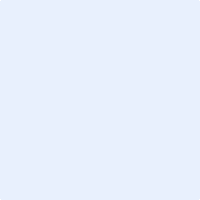 ___________________________		____________________________________________Ort, Datum 									Unterschrift